Homework 7Compare and contrast the basic TTL inverter in Figure 1 with corresponding RTL and DTL counterparts Figure 1 (Basic TTL Inverter)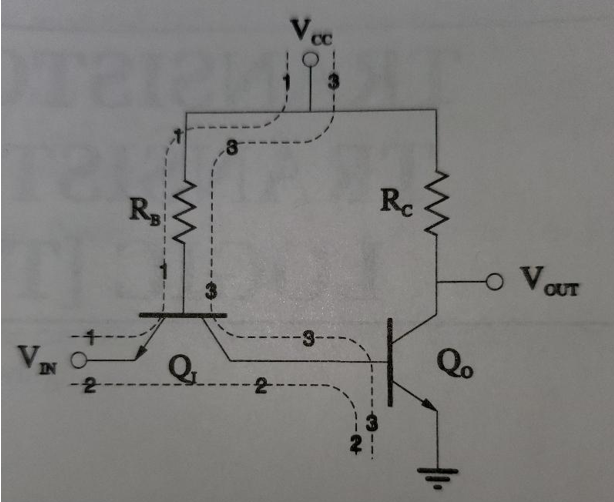 Compare and contrast the basic TTL NAND in Figure 2 with the corresponding DTL DesignFigure 2 (Basic TTL NAND Gate)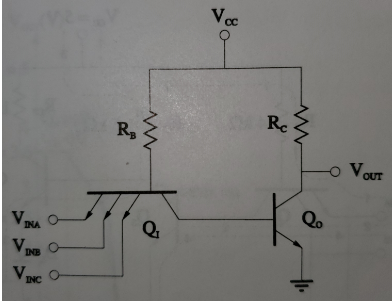 For the basic TTL inverter of Figure 1, determineIIN, lRB, IB,O and IRC for the following conditions: VIN= 0 VLet βF= 100, βR = 0.05, VBE(FA) = VBC(RA) = 0.7 V, VBE(SAT) = 0.8 V, and VCE(SAT) =  0.2 V for the BJTs.For the basic TTL inverter of Figure 1, with VCC = 5 V, determineIIN, lRB, IB,O and IRC for the following  conditions: VIN= 0 VLet βF = 100, VBE(FA) = VBC(RA) = 0.7 V, VBE(SAT) = 0.8 V, and VCE(SAT) =  0.2 V for the BJTs.For the standard TTL NAND gate of Figure 3, calculate the following:the input low current IILthe output low current lOLthe maximum fan-out ≡ N =  IOL/IILthe average power dissipationUse βF = 70, βR = 0.05, VBE (FA) = 0.7 V, VBE (S AT) = 0.75 V, VBC(RA) = 0.7 V, and  VCE(SAT) = 0.15 V.Use σ0 = 0.8 for the output low state.